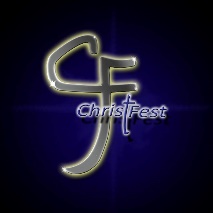 Sponsorship Agreement FormCompany/Church__________________________________________Contact Name ____________________________________________Phone Number ___________________________________________Address _________________________________________________City ______________________ State _______ Zip Code __________We/I are/am pleased to sponsor ChristFest 2017 at the following level.___ Gold Sponsorship $1,500.00	Listed on Radio AdTable at Event	Listing in Newspaper Ads	Listing on Facebook, Event Website and Printed Media	Listing on Banner at Event 	Logo on Sponsor event T-shirt (Contact for logo _______________________________________)___ Silver Sponsorship $1,000.00	Table at Event	Listing in Newspaper Ads	Listing on Facebook, Event Website and Printed Media	Listing on Banner at Event 	Logo on Sponsor event T-shirt (Contact for logo _______________________________________)___ Bronze Sponsorship $500.00	Listing on Facebook, Event Website and Printed Media	Listing on Banner at Event ___ Angel Sponsorship of $___________________ Other Sponsorship or Donation (Please list details below.)____________________________________________________________________________________________________________________________________________________________________________________We/I understand that half of the donation is due by June 30, 2017 or upon signing if after June 30, 2017. The remaining donation amount will be due by July 31, 2017.Checks should be made out to T.O.P. with ChristFest 2017 listed on the memo line. Donations can be mailed to …ChristFest2017C/O Tabernacle of Praise2200 East Fuson RoadMuncie, IN 47302______________________________________			___________________________________Signature								         Date